DE QUÉ TRATA ESTE FOLLETOEste resumen resume las opciones que están disponibles para usted ahora que está cerca de completar esta capacitación. Aprovecharlos ayudará a su crecimiento como anfitrión y le ofrecerá apoyo de la comunidad mundial de laberintos.En particular, consideramos:Práctica reflexiva y autoaprendizaje continuo.Opciones de desarrollo que están disponibles para ustedAyuda disponible de la comunidad mundial de laberintos.Después de trabajar en este módulo, debería estar en una buena posición para responder la pregunta: ¿a dónde podría ir después para continuar desarrollando mi experiencia y práctica en el laberinto?Para trabajar a través del módulo:Leer y reflexionar sobre estas notas.Mira el video: https://youtu.be/yfHix21jUG4. [Haga clic en el botón Configuración en la ventana de video de YouTube para seleccionar subtítulos para su idioma].Trabajar a través del EJERCICIO REFLECTIVO.CONTÁCTENOS si tiene alguna pregunta o reflexión que le gustaría compartir.1. PRÁCTICA REFLEXIVA Y APRENDIZAJELa autorreflexión es uno de los medios más efectivos para desarrollar su práctica de alojamiento de laberintos. Dedique tiempo a cada caminata para considerar qué podría surgir para usted. Esto podría incluir:¿Qué sientes que salió bien? ¿Qué parecía funcionar bien?¿Qué, si hay algo, siente que podría abordar de una manera diferente, ya sea que esto sea una mejora o no, o simplemente para probar un enfoque alternativo?¿En qué medida, si es que lo hace, se está desarrollando su sentido de "mantener el espacio"?¿Cuál es el aprendizaje principal para usted de este evento o experiencia que desea llevar adelante??Considere cualquier comentario que otros hayan ofrecido, y observe si se hacen comentarios comunes y se dan ejemplos (no tenga miedo de pedirles a otros que den estos si están listos para retroalimentar sobre sus observaciones y experiencias de su tenencia). No todos los comentarios pueden ser constructivos, pero debe ser capaz de juzgar cuándo se ofrecen comentarios inútiles; aún así, esté listo para agradecer a cualquiera que ofrezca algún comentario.Considere cualquier comentario que los caminantes hayan compartido sobre sus propias experiencias.Si tuvo la oportunidad de caminar por el laberinto usted mismo, reflexione sobre cualquier pensamiento, sentimiento o experiencia que le haya surgido..2. OPCIONES DE DESARROLLOBusque oportunidades para profundizar su conocimiento de laberintos compartiendo y leyendo lo que otros tienen que decir en la comunidad mundial de laberintos, viendo videos, leyendo artículos y libros. Hay muchas referencias disponibles en el sitio web de Labyrinth Launchpad.También es posible que desee continuar con la capacitación como anfitrión del laberinto, como el proporcionado por Veriditas y otros proveedores de capacitación que figuran en el sitio web de Labyrinth Launchpad. Veriditas ofrece oportunidades de becas, y también ejecuta un programa de acreditación, que implica la autorreflexión sobre su aprendizaje posterior a la capacitación, y los testimonios recopilados de observadores imparciales de las caminatas que organiza. También es el hogar de VIA (Asociación Internacional de Facilitadores de Laberintos Profesionalmente Veriditas), una organización de facilitadores de laberintos profesionales, que da acceso a una biblioteca de seminarios web y otras funciones, y organiza retiros basados ​​en laberintos y escuelas de verano.Conviértete en un entrenador o mentor tu mismo. Puede utilizar cualquiera de los materiales de capacitación originales en el sitio web de Labyrinth Launchpad para ofrecer su propia capacitación. Entrenar a otros es una buena manera de desarrollar tu propio conocimiento y conexión con el laberinto. El ENTRENAR AL ENTRENADOR http://www.labyrinthlaunchpad.org/LAB_FAC_TRG_TRN_TRNR_v01ES.pdf note ofrece una guía sugerida para desarrollar sus propios materiales. CONTÁCTENOS si desea convertirse en un mentor para otros después de esta capacitación, o si tiene alguna sugerencia sobre cómo podemos mejorar estos materiales, incluidas las traducciones que no están en inglés. ¡Agradeceremos su ayuda!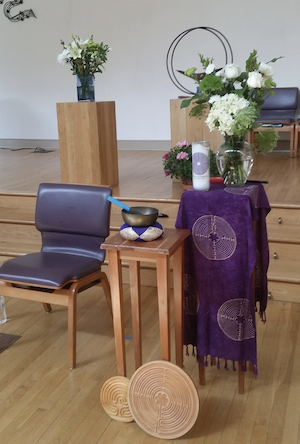 Un escenario para una charla de laberintoConsidere ofrecer charlas sobre el laberinto, sus beneficios e historia, a grupos comunitarios locales, hogares de ancianos, escuelas y otros lugares.3. LA COMUNIDAD MUNDIAL DE LABERINTOUna de las formas más efectivas de aprender sobre lo que otros están haciendo con el laberinto, y saber que no estás solo, es unirte a una de varias comunidades que brindan apoyo mutuo para los amantes del laberinto.La Labyrinth Society es una organización mundial, cuyos miembros incluyen fabricantes de laberintos, facilitadores de laberintos y cualquier persona que tenga interés o aprecio por los laberintos. Los miembros también tienen acceso a un archivo de artículos de revistas y pueden disfrutar de un animado intercambio de puntos de vista sobre todo lo relacionado con los laberintos a través del grupo de Facebook de la Sociedad (que también da la bienvenida a los no miembros).Otros grupos se enumeran en el sitio web de Labyrinth Launchpad, lo más alentador es hacer preguntas, compartir experiencias y participar en debates en Facebook y otras redes sociales. Algunos tienen un enfoque regional, como la Red de Laberintos de Australia https://www.aln.org.au/ y http://labyrinthsinbritain.uk/ Laberintos en Gran Bretaña. Otros están dirigidos a intereses particulares, como https://www.facebook.com/groups/labyrinthmakersforum/ Labyrinth Makers Facebook forum.4. BIBLIOGRAFÍAEl sitio web Labyrinth Launchpad ofrece una extensa lista de libros relacionados con el laberinto, algunos de los cuales te gustaría explorar: http://www.labyrinthlaunchpad.org/llaboutlab.html - books. Los artículos que pueden ser de interés se enumeran en http://www.labyrinthlaunchpad.org/llaboutlab.html - articles. El sitio web también enumera DVD, podcasts y videos de YouTube que pueden ser de interés..IR MÁS LEJOSFOLLETOS que pueden ayudar:ENTRENAR EL FORMULARIO folleto http://www.labyrinthlaunchpad.org/LAB_FAC_TRG_TRN_TRNR_v01ES.pdf  ARTÍCULOS y otros RECURSOS:The Labyrinth Society:https://labyrinthsociety.org/  (sitio web)https://www.facebook.com/groups/TLSevents/ (Grupo de Facebook, abierto a no miembros)https://www.veriditas.org/Veriditashttp://www.peacefulendeavours.org/welcome.htm Peaceful Endeavours (capacitación individual y apoyo para la introducción de laberintos)MÓDULO 5: ADELANTE